Οι Θεατρικές Ομάδες «Σκνίπες» και «Καταγώγια» του Πανεπιστημίου μας,με ιδιαίτερη χαρά και προσμονή σας προσκαλούν στο Θεατρικό Δρώμενο«Η κυρία Μαργαρίτα στο Γεωπονικό Πανεπιστήμιο»Ένα καλωσόρισμα στη νέα μετα-Πανδημική εποχή μέσα από την φρέσκια ματιά των φοιτητών, με τη σάτιρα να προεδρεύει για όσα μαθαίνουν, διεκπεραιώνουν, αντιμετωπίζουν και γενικότερα βιώνουν στην κοινότητα του Πανεπιστημίου!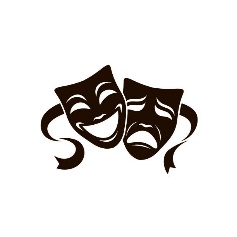 Πρόγραμμα παραστάσεωνOμάδα «Καταγώγια», Σάββατο 17 Δεκεμβρίου 2022Ώρες 18.30 & 20.30                         			   Oμάδα «Σκνίπες», Κυριακή 18 Δεκεμβρίου 2022Ώρες 18.00 & 20.00Χώρος Παραστάσεων: Αμφιθέατρο Καλαϊσάκη